Górnośląskie Centrum Edukacyjneim. Marii Skłodowskiej-Curie w GliwicachSzkoła Policealna dla Dorosłych nr 2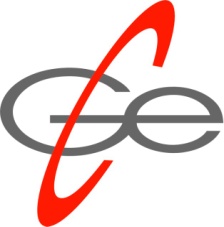 Praca kontrolna z przedmiotu:Temat pracy:Imię i nazwisko słuchacza:	Oddział:	Nauczyciel prowadzący:	Ocena: 	Data oddania pracy: 	Podpis słuchacza: 	(wypełnić pismem drukowanym)Rok szkolny 2021/2022